1. hodina2. hodina3. hodina4. hodina5. hodinaPŘESTÁVKA NA OBĚD6. hodina7. hodina8. hodina6. ročníkDMZAČ LPŘESTÁVKA NA OBĚD7. ročníkAČMZNPŘESTÁVKA NA OBĚD8. ročníkČMMČZPŘESTÁVKA NA OBĚD9. ročníkČMMČZPŘESTÁVKA NA OBĚD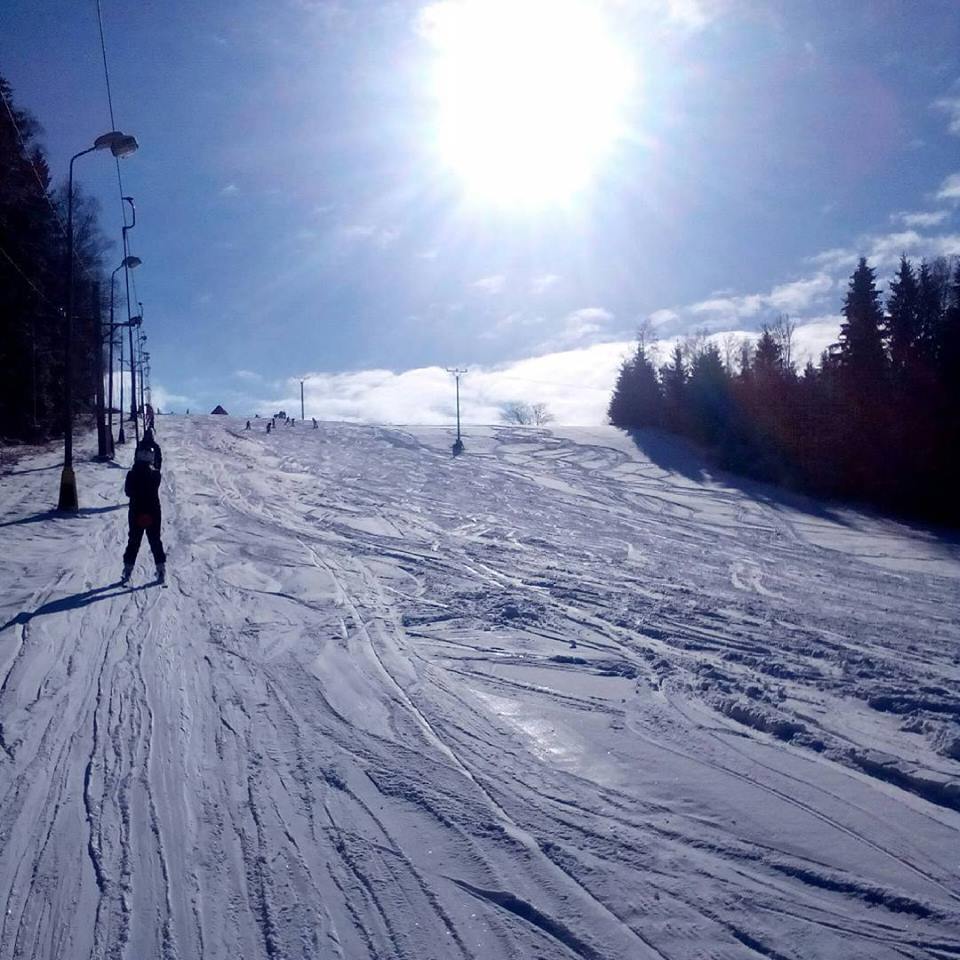 